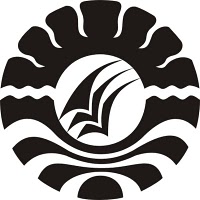 PERILAKU AGRESIF DAN POLA ASUH ORANG TUA OTORITER (STUDI KASUS PADA 3 ANAK) DI TAMAN KANAK-KANAK ISLAM AL-AZHAR 34 KOTA MAKASSARSKRIPSIDiajukan untuk Memenuhi Sebagian Persyaratan GunaMemperoleh Gelar Sarjana Pendidikan pada Program Studi Pendidikan Anak Usia DiniStrata Satu Fakultas Ilmu PendidikanUniversitas Negeri MakassarOleh :Fabian FadlyNIM 074 904 291PROGRAM STUDI PENDIDIKAN GURU PENDIDIKAN ANAK USIA DINIFAKULTAS ILMU PENDIDIKAN UNIVERSITAS NEGERI MAKASSAR2012FORMAT SARAN PERBAIKAN SEMINAR HASILNama Mahasiswa	: Fabian FadlyNIM		: 074904291Jurusan/ Prodi	: Pendidikan/ PGPAUDJudul Skripsi	: Perilaku Agresif dan Pola Asuh Orang Tua Otoriter (Studi Kasus Pada 3 Anak) di Taman Kanak-Kanak Islam Al-Azhar 34 Makassar.						Makassar, …………………2012						Penguji						Drs. M. Bachtiar, M.SiFORMAT BUKTI PERBAIKAN SEMINAR HASILNama Mahasiswa	: Fabian FadlyNIM		: 074904291Jurusan/ Prodi	: Pendidikan/ PGPAUDJudul Skripsi	: Perilaku Agresif dan Pola Asuh Orang Tua Otoriter (Studi Kasus Pada 3 Anak) di Taman Kanak-Kanak Islam Al-Azhar 34 Makassar.Persetujuan PengujiPERSETUJUAN PEMBIMBINGSkripsi dengan judul “Perilaku Agresif dan Pola Asuh Orang Tua Otoriter (Studi Kasus Pada 3 Anak) di Taman Kanak-Kanak Islam Al-Azhar 34 Kota Makassar”Atas nama :	Nama	:	Fabian Fadly	NIM	:	074 904 291	Prodi	:	PGPAUD	Fakultas	: 	Ilmu PendidikanSetelah diperiksa dan diteliti, naskah skripsi ini telah memenuhi syarat untuk diujikan.				Makassar,                   2012Pembimbing I			Pembimbing IIDra. Istiyani Idrus, M.Si	Herman, S.Pd, M.PdNIP. 19510205 198003 2 001	NIP. 19830429 200812 1 007Disahkan:Ketua PRODI PGPAUD FIP UNMDra. Sri Sofiani, M.PdNIP. 19530202 198010 2 001PERNYATAAN KEASLIAN SKRIPSISaya yang bertanda tangan di bawah ini:Nama			: Fabian FadlyNIM			: 074 904 291Jurusan/Prodi	: Pendidikan Guru Pendidikan Anak Usia Dini/S.1   PGPAUDJudul		: Pola Asuh Orang Tua Dalam Perilaku Sosial Anak Di   Taman Kanak-Kanak Islam Al-Azhar 34 MakassarMenyatakan dengan sebenarnya bahwa skripsi yang saya tulis ini merupakan hasil karya sendiri dan merupakan pengambil alihan tulisan atau pikiran orang lain yang saya akui sebagai hasil tulisan atau pikiran .Apabila dikemudian hari terbukti atau dapat dibuktikan bahwa atau dapat dibuktikan bahwa skripsi ini hasil jiplakan, maka saya bersedia menerima sanksi atas perbuatan tersebut sesuai ketentuan yang berlaku.   						Makassar, 28 September 2012						Yang MembuatPernyataan						Fabian Fadly/ 074 904 291MOTTOUntuk mencapai kesuksesan, kita jangan hanya bertindakTapi perlu juga bermimpiJangan hanya berencana, tapi juga perlu untuk percaya								(Anatole France)Karya ini kuperuntukkan bagiKedua Orang tuaku yang senangtiasa mendoakankuUntuk Saudara-saudaraku yang selalu member motivassiDan untuk Paman dan Tanteku yang selalu memberiku dorongan untuk majuABSTRAKFabian Fadly, 2012. Pola Asuh Orang Tua dalam Perilaku Sosial Anak di Taman Kanak-kanak Islam Al-Azhar 34 Makassar. Skripsi. Dibimbing oleh Dra. Istiyani Idrus, M.Si dan Herman S.Pd, M.Pd. Program Studi Pendidikan Guru Pendidikan Anak Usia Dini Fakultas Ilmu Pendidikan Universitas Negeri Makassar. Penelitian ini membahas tentang Pola Asuh Orang Tua dalam Perilaku Sosial Anak di Taman Kank-kanak Islam Al-Azhar 34 Makassar. Permasalahan yang dikaji yaitu Bagaimanakah pola asuh orang tua dalam perilaku sosial di Taman Kanak-kanak Islam Al-Azhar 34 Makassar Tujuan penelitian ini adalah untuk mengetahui pola asuh orang tua dalam perilaku sosial anak di Taman Kanak-kanak Islam Al-Azhar 34 Makassar. Jenis penelitian yang digunakan adalah penelitian kualitatif dengan pendekatan yang digunakan yaitu deskriptif kualitatif. Fokus penelitaian ini adalah mengacu pada pola asuh orang tua dalam perilaku sosial di Taman Kanak-kanak Islam Al-Azhar 34 Makassar dengan indikator kemampuan sosial yaitu a) Kerjasama; b) Persaingan; c) Kemurahan hati; d) Hasrat akan penerimaan sosial; e) Simpati; f) Empati; g) Ketergantungan; h) Sikap ramah; i) Sikap tidak mementingkan diri sendiri; j) Meniru; dan k) Prilaku kelekatan. Subyek penelitian ini adalah TK Islam Al-Azhar 34 Makassar, pada kelompok A kelas Daud yang di dalam kelas terdapat 25 anak didik tetapi yang sampel kami yaitu 3 orang anak didik yang diasuh dengan pola asuh dengan pola asuh orang tua yang otoriter dan 3 orang tua anak didik yang mengasuh anaknya dengan pola asuh otoriter. Pengumpulan data melalui teknik observasi, wawancara dan dokumentasi. Teknik analisis yang digunakan adalah analisis data kualitatif melalui proses reduksi data, penyajian data dan kesimpulan. Kesimpulan hasil yang diperoleh dalam penelitian ini adalah Pola Asuh Orang Tua Anak di Taman Kanak-kanak Islam Al-Azhar 34 Makassar masih ada yang menerapkan pola asuh otoriter di mana anak belum menunjukkan kerjasama, persaingan tidak sehat dan masih tergantung dengan orang tua atau orang lain, dan ketika kami mengadakan wawancara dengan orang tua banyak orang tua yang mengetahui bagaimana pola asuh demokrtis, orang tua hanya menerapkan pola otoriter dikarenakan diapun mendapat perlakuan tersebut dari orang tuanya.PRAKATA	Puji dan syukur penulis panjatkan kehadirat Allah SWT, karena rahmat-Nya sehingga skripsi yang berjudul “Pola Asuh Orang Tua Dalam Perilaku Sosial Anak di Taman Kank-kanak Islam Al-Azhar 34 Makassar” dapat diselesaikan sesuai waktu yang ditargetkan. Walaupun demikian penulis menyadari bahwa masih terdapat kekurangan dalam penulisan ini, baik redaksi kalimatnya maupun dari sistematika penulisannya. Namun demikian harapan penulis, skripsi ini dapat memberikan sedikit harapan demi terciptanya pola asuh orang tua dalam perilaku sosial anak.	Dalam menyusun skripsi, penulis menghadapi banyak kesulitan, baik dalam proses pengumpulan bahan pustaka maupun dalam penyusunannya. Namun berkat bimbingan dan dorongan dari berbagai pihak, maka kesulitan dapat teratasi. Oleh karena itu, maka sepantasnyalah penulis menyampaikan ucapan terima kasih yang sebesar-besarnya kepada yang terhormat Dra. Istiyani Idrus, M.Si sebagai dosen pembimbing I dan Herman, S.Pd, M.Pd dosen pembimbing II atas kesempatannya untuk membimbing penulis selama menyusun skripsi ini, dan kami juga ucapkan terima kasih yang tak ternilai kepada :Prof. Dr. Arismunandar, M.Pd Rektor Universitas Negeri Makassar, yang telah member peluang untuk mengikuti proses perkuliahan di Pendidikan Guru Pendidikan Anak Usia Dini Fakultas Ilmu Pendidikan Universitas Negeri Makassar.Prof. Dr. Ismail Tolla, M.Pd, sebagai Dekan FIP UNM yang senantiasa memberikan motivasi dalam berbagai kesempatan untuk lebih meningkatkan profesionalisme melalui proses perkuliahan.Dra. Sri Sofiani, M.Pd dan Arifin Manggau, S.Pd, M.Pd, Pimpinan Prodi PGPAUD FIP UNM yang dengan penuh perhatian dalam memfasilitasi berbagai kebutuhan perkuliahan sehingga kegiatan perkuliahan penulis tempuh sesuai yang ditargetkan.Bapak dan Ibu Dosen serta Pegawai/ Tata Usaha PGPAUD UNM atas segala perhatiannya dan pelayanannya baik aspek akBapakmik, administrasi, maupun aspek kemahasiswaan sehingga proses perkuliahan berjalan sangat lancar.H. Andi Basso Abdullah, SE, selaku Ketua Yayasan  Insan Unggul, Drs. H.A. Kalam Fattah, selaku Sekertaris Yayasan Insan Unggul dan H. TB Muflich Rafiuddin, selaku Kabid Kurikulum yang telah memfasilitasi penelitian di Taman Kank-kanak Islam Al-Azhar 34 Makassar.Erlina Maulidyah, S.IP, selaku Kapala KB TK Islam Al-Azhar 34 Makassar dan Ibu guru teman sejawat yang telah berkenan menerima penulis dan membantu penulis untuk melakukan penelitianKepada kedua orang tua ayah Lukman Rahman dan Ibu Erni Suminarti, SE beserta Adik-Adikku yang senantiasa memberi dorongan selama melanjutkan studi pada perguruan tinggi di UNM.Makassar, 28 September 2012	   Fabian FadlyDAFTAR ISIHALAMAN JUDUL	iiPERSETUJUAN PEMBIMBING	iiiPERNYATAAN KEASLIAN SKRIPSI	ivMOTTO	vABSTRAK	viPRAKATA	viiDAFTAR ISI	ixBAB I PENDAHULUANKonteks Penelitian	1Fokus Penelitian	2Tujuan Penelitian	3Kegunaan Penelitian	3BAB II KAJIAN PUSTAKAKajian Pustaka	4Kerangka Pikir	50BAB III METODE PENELITIANPendekatan dan Jenis Penelitian	51Fokus Penelitian	51Lokasi Penelitian	52Sumber Data	52Prosedur Pengumpulan Data	53Tehnik Analisis dan Validasi Data	53BAB IV HASIL PENELITIAN DAN PEMBAHASANHasil Penelitian	55BAB V PENUTUPKesimpulan	67Saran	67DAFTAR PUSTAKA	69LAMPIRAN-LAMPIRANNoSaran Perbaikan1.2.3.Judul skripsi “Pola Asuh Orang Tua Dalam Perilaku Sosial Anak di Taman Kanak-Kanak Islam Al-Azhar 34 Makassar” menjadi “Perilaku Agresif dan Pola Asuh Orang Tua Otoriter (Studi Kasus Pada 3 Anak) di Taman Kanak-Kanak Islam Al-Azhar 34 MakassarPrakata “Prof. Dr. Arismunandar, M.Pd” menjadi “Prof. Dr. H. Arismunandar, M.Pd”Prakata “Pimpinan Prodi PGPAUD” menjadi “Ketua & Sekertaris Prodi PGAUD”No.Uraian Perbaikan Sesuai Saran Penguji/ Pembimbing Halaman SkripsiTanggal BimbinganParaf Penguji/ PembimbingDrs. M. Bachtiar, M.SiDrs. M. Bachtiar, M.SiTanda TanganTanggal Persetujuan